			HIST 4340 Philosophies of History				Professor David McNally     	   Mondays and Wednesdays, 4-5:30 PM, Room 203 Agnes HallDoes history have a meaning? Does it tend toward justice, or is it merely a litany of violence and domination? This course engages these debates in relation to a primary event—the Haitian Revolution of 1791-1804, which saw the abolition of slavery and the creation of the world’s first independent Black republic—and a primary text, C.L.R. James’s classic, The Black Jacobins: Toussaint L’Ouverture and the San Domingo Revolution. We will examine this historic event and James’s text in relation to liberal, Marxist, Feminist, and post-structural philosophies of history. And we will analyze the Haitian struggle for freedom in relation to anti-colonialism, human rights, anti-racism, socialism, feminism, and the meaning of freedom and universal emancipation. Below: CLR James in his study.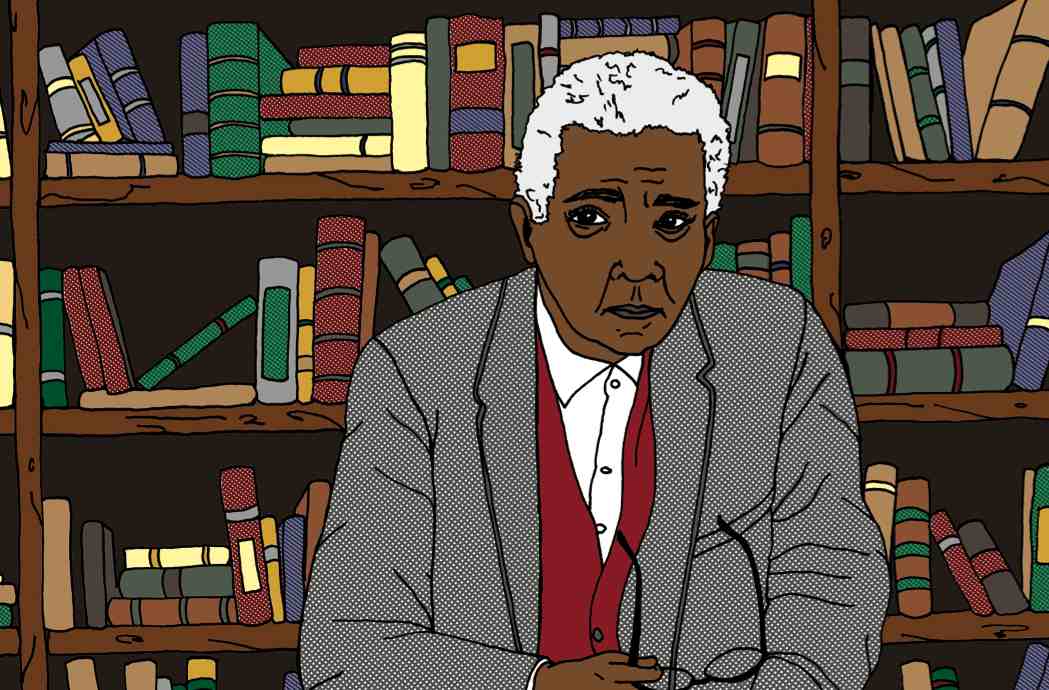 Grading SchemePaper proposal (15%)Short research presentation (15%)Seminar participation (25%)Final essay (45%)Core ReadingsNote: PDFs of many core readings will be provided by the instructor.C.L.R. James, The Black Jacobins: Toussaint L’Ouverture and the San Domingo RevolutionImmanuel Kant, “The Contest of Faculties”G.W.F. Hegel, The Philosophy of History (selections). See also: https://philosophynow.org/issues/129/Hegel_on_History-----------------, “Lordship and Bondage” from The Phenomenology of Spirit: https://www.marxists.org/reference/archive/hegel/works/ph/phba.htm-----------------, The Philosophy of Right (selections)Susan Buck-Morss, Hegel, Haiti, and Universal HistoryNick Nesbitt, “Troping Toussaint” Research in African Literatures, v. 35, n. 2 (2004)Karl Marx and Friedrich Engels, The German Ideology: Part One-- Feuerbach: Opposition of the Materialist and Idealist Outlooks: https://www.marxists.org/archive/marx/works/1845/german-ideology/ch01.htm Friedrich Nietzsche, “On the Uses and Disadvantages of History for Life”Michel Foucault, “Nietzsche, Genealogy, History”David Scott, “The Re-Enchantment of Humanism: An Interview with Sylvia Wynter,” small axe 8 (September 2000) Aaron Kamugisha, “The Hearts of Men? Gender in the Late CLR James,” small axe 34 (March 2011)Michel-Rolph Trouillot, Silencing the Past: Power and the Production of HistoryAimé Césaire, Discourse on ColonialismFrantz Fanon, The Wretched of the Earth, Ch. 3 Nick Nesbitt, Universal Emancipation: The Haitian Revolution and Radical Enlightenment COURSE SCHEDULEJanuary 19			Course IntroductionJanuary 24, 26			The Haitian Revolution, 1CLR James, The Black Jacobins, Ch. 1-6January 31, February 2	The Haitian Revolution, 2CLR James, The Black Jacobins, Ch. 7-13February 7			Liberalism and History as Human ProgressImmanuel Kant, “The Contest of Faculties”February 9, 14			Reason and History in Europe and AfricaGWF Hegel, The Philosophy of History (selections). See also: https://philosophynow.org/issues/129/Hegel_on_HistoryFebruary 16			History and the Struggle Between Master and BondsmanGWF Hegel, “Lordship and Bondage” from The Phenomenology of Spirit: https://www.marxists.org/reference/archive/hegel/works/ph/phba.htmFebruary 21, 23		Slavery, Freedom, and RevolutionGWF Hegel, The Philosophy of Right (selections)Feb 28, Mar. 2			History, Freedom, and Class StruggleKarl Marx and Friedrich Engels, The German Ideology: Part One--Feuerbach: Opposition of the Materialist and Idealist Outlooks:  https://www.marxists.org/archive/marx/works/1845/german-ideology/ch01.htm March 7, 9			History as Will to PowerFriedrich Nietzsche, “On the Uses and Disadvantages of History for Life”March 14, 16			MARCH BREAKMarch 21, 23			Power Without ProgressMichel Foucault, “Nietzsche, Genealogy, History”March 28, 30			Colonialism, Gender, and EmancipationDavid Scott, “The Re-Enchantment of Humanism: An Interview with Sylvia Wynter,” small axe 8 (September 2000), excerpt pp. 173-207 Aaron Kamugisha, “The Hearts of Men? Gender in the Late CLR James,” small axe 34 (March 2011)April 5, 7, 12, 14		Colonialism and the Silences of World HistoryMichel-Rolph Trouillot, Silencing the Past: Power and the Production of HistoryApril 19, 21			History Beyond Colonialism?Aimé Césaire, Discourse on ColonialismFrantz Fanon, The Wretched of the Earth, Ch. 3 April 26, 28			Haiti and the Project of Universal EmancipationNick Nesbitt, Universal Emancipation: The Haitian Revolution and Radical Enlightenment (selections)May 2				Concluding Session